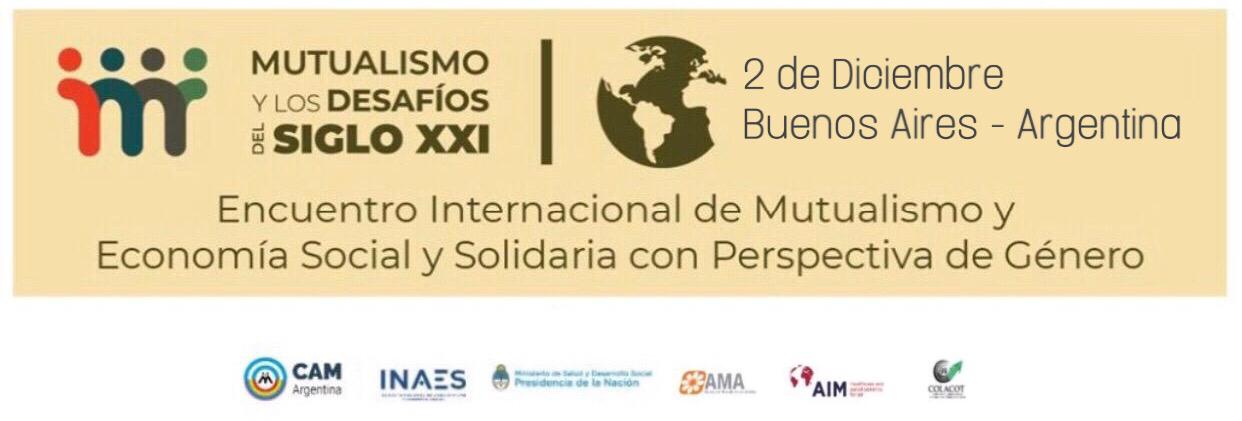 OBJETIVOS Y PROGRAMALa mutualidad y la Economía Social y Solidaria tiene el desafío de  superar y ser protagonista en contextos económicos, políticos y sociales difíciles producto de políticas de mercado que han marginado a miles de personas, y a su vez debe  rediseñarse en un contexto de profundos cambios e geopolíticos, culturales, tecnológicos, etc. Con una perspectiva de género que sea transversal a todas estas problemáticas.Nuestra visión será posible no solo analizando fortalezas y debilidades sino avanzando en las oportunidades que nos da más 150 años de presencia al servicio de la gente. Para esto debemos generar  espacios de integración Nacionales, Latinoamericanos y Globales como una manera de avanzar juntos compartiendo experiencias y saberes, con una perspectiva de género que sea transversal a todas estas problemáticas, afianzando las relaciones de fraternidad entre los pueblos, desde el respeto a sus valores y principios, construyendo economía democrática y ética capaz de generar protagonismo en el conjunto social desde los territorios.Queremos profundizar nuestra capacidad de innovación para asimilar las nuevas tecnologías como oportunidad de creación de comunidad y desarrollo económico solidario, Finanzas éticas, Conocimiento, Educación, Comunicación, salud y bienestar, promoción de trabajo decente e igualdad serán los temas que analizaremos juntos desde una perspectiva creativa y positiva.Nos enfocamos en ser parte en las políticas públicas a todo nivel, fortaleciendo la integración desde lo local y proyectando mayor presencia en los organismos internacionales, con una visión de múltiples servicios.Somos una opción autogestionada y complementaria de desarrollo humano, afianzado con educación permanente, teniendo a las personas como centro y razón de su existencia.PROGRAMA ACREDITACIONES8:00 a 9:00 HsACTO DE APERTURA9:00 a 9,30PANEL 1- de 9:30 a 10,30 HsEje 1: Nuevas tecnologías como oportunidad de creación de comunidad y desarrollo económico solidario. Cuarta Revolución Industrial y las Fintech, e-commerce. Eje 2: Finanzas éticas aplicadas al desarrollo comunitario, actividades sustentables, Construcción de Matriz de Reporte Social. Consumo, movimiento agroecológico, mercado social, agricultura familiar y moneda social. Protocolo de Finanzas Sustentables.PANEL  2-de 10:30 a 11:30Eje 3: Comunicación como espacio de construcción de ciudadanía y gestión democrática. Narrativas, tecnologías y participaciónEje 4: Conocimiento y Educación para un modelo solidario. Hacia una agenda de educación integral que posibilite el desarrollo de las personas en el marco comunitario. El desafío de repensar las pedagogía y contenidos para una educación transformadora.COFFEE -.11:30 a 12:15 HsPANEL 3 -  de 12:30 a 13:30 HS.	Eje 5: La Economía social y solidaria, salud y bienestar. Alternativamente humana superadora de la mercantilización de la salud.Eje 6: La economía social  y  solidaria como factor de promoción de trabajo decente e igualdad, para lograr la co-responsabilidad en el cuidado y prevenir la violencia en el ámbito laboral.ALMUERZO - 13:30 a 14:30 HS.14,30 A 17,30 TRABAJO DE TALLERES COFFEE -.15:30 a 16:00 HsSALA 1 PLANTA BAJA  Eje 1: Nuevas tecnologías como oportunidad de creación de comunidad y desarrollo económico solidario. Cuarta Revolución Industrial y las Fintech, e-commerce.SALA 2 PLANTA BAJA Eje 2: Finanzas éticas aplicadas al desarrollo comunitario, actividades sustentables, Construcción de Matriz de Reporte Social. Consumo, movimiento agroecológico, mercado social, agricultura familiar y moneda social. Protocolo de Finanzas Sustentables.SALA3 PRIMER PISO Eje 3: Comunicación como espacio de construcción de ciudadanía y gestión democrática. Narrativas, tecnologías y participaciónSALA 4 PRIMER PISO Eje 4: Conocimiento y Educación para un modelo solidario. Hacia una agenda de educación integral que posibilite el desarrollo de las personas en el marco comunitario. El desafío de repensar las pedagogía y contenidos para una educación transformadora.SALA5 QUINTO PISO Eje 5: La Economía social y solidaria, salud y bienestar. Alternativamente humana superadora de la mercantilización de la salud.Eje 6: La economía social  y  solidaria como factor de promoción de trabajo decente e igualdad, para lograr la co-responsabilidad en el cuidado y prevenir la violencia en el ámbito laboral.18,00 horas cierre del seminario LECTURA DE LAS CONCLUSIONES 